아마다미야찌코리아 ㈜ 신입사원 모집공고AMADA MIYACHI KOREA는 지난 24년간 용접기 및 용접분야 FA System의 Solution Provider로써 지속적인 기술개발을 통해 고객가치를 혁신해 오고 있습니다. 특히, 자동차 및 전지산업의 다양한 프로젝트 경험을 토대로 세계 최고의 품질경쟁력과 노하우를 확보하였으며, 개발에서 제안, 제조, 판매, 서비스까지의 일괄체제 아래 고객의 ‘제조품질 향상’과 ‘고객만족 실현’을 목표로 하고 있습니다.● 모집부문● 근무조건
- 근무위치 : 경기도 화성시 동탄신도시
- 근무요일 : 주 5일(월~금) 
- 근무시간 : 08:30 ~ 17:30● 전형방법
* 서류전형 합격자에 한해 면접일 개별통보● 응시자격 
- 운전면허 소지자
- 해외여행에 결격사유가 없는 자
● 제출서류 
- 국문 이력서 및 자기소개서
- 면접시 : 최종학교 졸업증명서, 성적증명서, 기타 자격증 사본 제출
● 이력서 접수 
- 2015. 11. 22 (일) 24:00시 까지 ● 접수방법
- E-mail 입사지원 : 자사양식 이력서 E-mail 제출(제출처 : thkim@mkc.miyachi.com)● 급여수준 및 복리후생
- 급여수준 : 초봉 3,200만원 이상(4년제 대졸 신입사원 기준) *성과급 별도 
- 4대보험 가입 
- 중식제공 (구내식당 운영)
- 연차휴가 수당 지급
- 사원 및 가족 교육비 지원 
- 자녀 대학교 학자금 지원
- 무주택자 주택자금 지원
- 본인 상해보험 가입 / 사원 및 가족 의료실손보험 가입 지원
- 의료비 지원 및 종합건강검진 실시
- 경조사비 지원 
- 콘도 이용● 인사담당자 및 문의처 
- 담당자 : 경영지원팀 기획관리G 김태형 주임
- e-mail : thkim@mkc.miyachi.com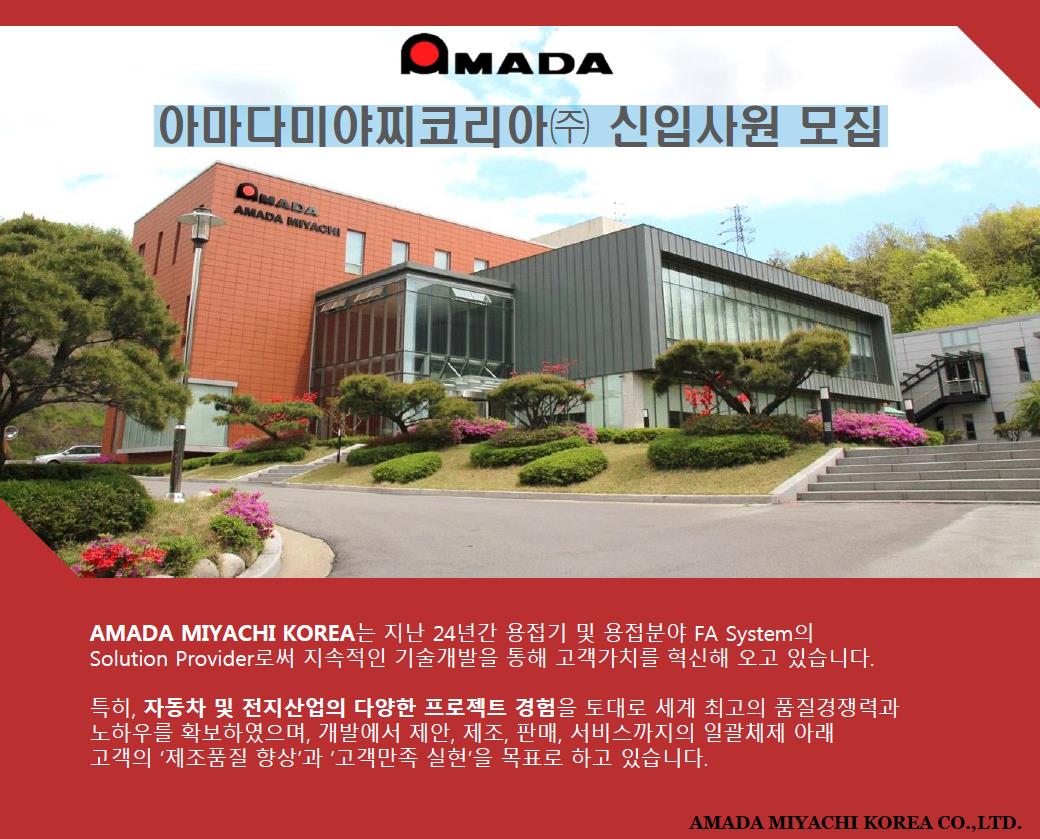 채용구분경력구분직무내용자격요건 / 우대사항마케팅본부기술영업팀신입(0명)- Laser 용접기 및 주변기기 등 자사제품의 마케팅- 신규고객 관리, 기존거래처 관리- 수주, 매상, 수금 관리- 대고객 기술지원 및 서비스 등* 학력 : 4년제 대졸(예정) 이상
* 전공 : 공학,경영,마케팅 관련 학과
* 우대 : 일본어 or 영어 가능자 우대마케팅본부고객지원팀신입(0명)- Laser 용접기 및 주변기기 등 자사제품의 설비셋업, 공정대응, 기술지원,  A/S 관련업무* 학력 : 전문대졸(예정) 이상 
* 전공 : 전기,전자관련 학과(공학계열)
* 우대 : 일본어 or 영어 가능자기술본부제조품질보증팀신입(0명)- Laser 용접기 및 주변기기 제조- 제품 및 자재의 부적합품 처리* 학력 : 전문대졸(예정) 이상 
* 전공 : 전기,전자관련 학과(공학계열)
* 우대 : 일본어 or 영어 가능자